ОТЧЕТ ПО САМООБСЛЕДОВАНИЮМуниципального бюджетного образовательного учреждения дополнительного образования детей Дом детского творчества « Дружный» Советского района городского округа г. Уфа Республики Башкортостанг. УфаСодержаниеАналитическая часть.Проведение самообследованияИнформационная справка.Нормативно-правовая основа деятельности.Показатели деятельности МБОУДОД ДДТ « Дружный»Аналитическая частьПроведение самообследованияВ соответствии  приказом Министерства образования и науки РФ от 14.06.2013 г. № 462 «Порядок проведения самообследования образовательных организаций» в учреждении было проведено самообследование и полученные результаты обобщены в виде отчета.	В процессе самообследования проводилась оценка:-образовательной деятельности;-системы управления;-содержания и качества подготовки обучающихся;-организация учебного процесса;-учебно-методического обеспечения;-материально-технической базы;-функционирования внутренней системы оценки качества образования. Информационная справкаПолное наименование учреждения в соответствии с Уставом:Муниципальное бюджетное образовательное учреждение дополнительного образования детей Дом детского творчества «Дружный» Советского района городского округа город Уфа Республики БашкортостанТип учреждения: образовательное учреждение дополнительного образования детейСтатус учреждения: муниципальное бюджетное учреждениеВид учреждения: многопрофильное, Дом детского творчестваЛицензия на правоведения образовательной деятельности №2612 от 19 марта 2014,  выдано бессрочноУстав: Устав МБОУ ДОД ДДТ «Дружный» Советского района ГО г. Уфа, зарегистрирован; ОГРН 1030204610589Учредитель Городской округ город Уфа РБ в лице Администрации городского округа город Уфа РБ. Учреждение является юридическим лицом, находящимся ведомственном подчинении Управления образования Администрации городского округа город Уфа РБ и отдела образования Администрации Советского района городского округа город Уфа РБ. Местонахождение:  450097, г. Уфа, ул. Н.Дмитриева,5Характеристика контингента обучающихся: В МБОУДОД ДДТ « Дружный»» в 2013-2014 году занималось 1852 детей:- дети до 7 лет составляют 0- дети от 7 до 11 лет составляют 876 человек- дети от 11 до 15 лет составляют 736 человек - дети от 15 до 18 лет составляют 240 человекЦель и задачи:Целью программы является определение общей стратегии развития образования в учреждении, приведение системы образования в состояние, соответствующее потребностям государства, социума и отдельной личности.Задачи:Изучение  и анализ соответствия образовательных потребностей и запросов обучающихся ресурсным возможностям учрежденияМодернизация содержания дополнительного образования- Создание механизмов мотивации педагогов к повышению качества работы и непрерывному профессиональному развитиюСоздание условий для привлечения молодых специалистовУлучшение материально - технической базы учреждения, создание современной инфраструктуры для формирования у обучающихся социальной компетенций, гражданских установок, культуры здорового образа жизни. Сведения о руководителе учреждения:Директор Скворцова Любовь Борисовна 1978 г.р., образование - высшее.Общий и педагогический стаж – 12 лет, в данной должности – 2 года.Назначена на должность директора по распоряжению главы Администрации Советского района городского округа г. Уфа Республики Башкортостан от 20.02.2013 г № 7-К Сайт учреждения: http://www Druzhniy-ufa.ru Контактная информация: телефон 8 (347) 252-55-71, электронная почта: dompioner@mail.ru3.Нормативно-правовая основа деятельностиМБОУ ДОД ДДТ «Дружный»» Советского района ГО г. Уфа РБ является неотъемлемой частью образовательной системы города и района, дополняя содержание общего образования, обеспечивая необходимые условия для реализации муниципального задания в развитии творческих способностей подрастающего поколения их социальной компетенций, гражданских установок, культуры здорового образа жизни.	В своей деятельности учреждение руководствуется следующей законодательной базой:  Федеральный закон от 29.12.2012 №273 «Об образовании в Российской Федерации»Закон Республики Башкортостан от 01.07.2013 г. №696-з «Об образовании в Республике Башкортостан»Приказ Минобрнауки России от 29.08.2013 №1008 «Об утверждении Порядка организации и осуществления образовательной деятельности по дополнительным общеобразовательным программам»Долгосрочная целевая программа «Развитие образования Республики Башкортостан» на 2013-2017 годыУстав МБОУ ДОД ДДТ «Дружный» от 29.06.2012 г.Приказ Министерства образования и науки Российской федерации от 17.05.2012 №413 «Об утверждении федеральных государственных образовательных стандартов среднего (полного) общего образования».Конвенция ООН о правах ребёнка, одобренная Генеральной ассамблеей ООН 20.11.1989 г.Конституция Российской ФедерацииКонституция Республики БашкортостанКонцепция художественного образования в Российской ФедерацииПостановление от 03 апреля . №27 «О введении в действие санитарно - эпидемиологических правил и нормативов» СанПин 2.4.4.1251-03Постановление от 29.12.2010 № 189 "Об утверждении СанПиН  2.4.2.2821-10 "Санитарно-эпидемиологические требования к условиям и организации обучения в общеобразовательных учреждениях""Приложение N 5. Показатели деятельности организации дополнительного образования, подлежащей самообследованию
     
Приложение N 5УТВЕРЖДАЮ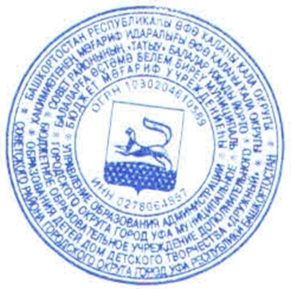 ДиректорМБОУДОД ДДТ «Дружный»Советского района  г. Уфа РБ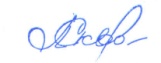 Л.Б. Скворцова « 01 »  апреля  2014 г.N п/п Показатели Единица измерения 1. Образовательная деятельность 1.1 Общая численность учащихся, в том числе:18521.1.1 Детей дошкольного возраста (3-7 лет)0 человек 1.1.2 Детей младшего школьного возраста (7-11 лет)876 человек 1.1.3 Детей среднего школьного возраста (11-15 лет)736 человек 1.1.4 Детей старшего школьного возраста (15-17 лет)240 человек 1.2 Численность учащихся, обучающихся по образовательным программам по договорам об оказании платных образовательных услуг 0 человек 1.3 Численность/удельный вес численности учащихся, занимающихся в 2 и более объединениях (кружках, секциях, клубах), в общей численности учащихся 424/23,7 %1.4 Численность/удельный вес численности учащихся с применением дистанционных образовательных технологий, электронного обучения, в общей численности учащихся 0/%1.5 Численность/удельный вес численности учащихся по образовательным программам для детей с выдающимися способностями, в общей численности учащихся 0/%1.6 Численность/удельный вес численности учащихся по образовательным программам, направленным на работу с детьми с особыми потребностями в образовании, в общей численности учащихся, в том числе:0/%1.6.1 Учащиеся с ограниченными возможностями здоровья 2/0,1%1.6.2 Дети-сироты, дети, оставшиеся без попечения родителей 1/0,05%1.6.3 Дети-мигранты 0/%1.6.4 Дети, попавшие в трудную жизненную ситуацию 1/0,05%1.7 Численность/удельный вес численности учащихся, занимающихся учебно-исследовательской, проектной деятельностью, в общей численности учащихся 238/12,8%1.8 Численность/удельный вес численности учащихся, принявших участие в массовых мероприятиях (конкурсы, соревнования, фестивали, конференции), в общей численности учащихся, в том числе:935/50,5%1.8.1 На муниципальном уровне 568/31%1.8.2 На региональном уровне 112/6%1.8.3 На межрегиональном уровне 86/4,6%1.8.4 На федеральном уровне 42/2,3%1.8.5 На международном уровне 127/6,9%1.9 Численность/удельный вес численности учащихся-победителей и призеров массовых мероприятий (конкурсы, соревнования, фестивали, конференции), в общей численности учащихся, в том числе:375/20,2%1.9.1 На муниципальном уровне 128/15,1%1.9.2 На региональном уровне 84/4,5%1.9.3 На межрегиональном уровне 65/3,5%1.9.4 На федеральном уровне 24/2%1.9.5 На международном уровне 74/4%1.10 Численность/удельный вес численности учащихся, участвующих в образовательных и социальных проектах, в общей численности учащихся, в том числе:1.10.1 Муниципального уровня 0/%1.10.2 Регионального уровня 0/%1.10.3 Межрегионального уровня 0/%1.10.4 Федерального уровня 0/%1.10.5 Международного уровня 0/%1.11 Количество массовых мероприятий, проведенных образовательной организацией, в том числе:2 единиц 1.11.1 На муниципальном уровне 2 единиц 1.11.2 На региональном уровне 0 единиц 1.11.3 На межрегиональном уровне 0 единиц 1.11.4 На федеральном уровне 0 единиц 1.11.5 На международном уровне 0 единиц 1.12 Общая численность педагогических работников 40 человек 1.13 Численность/удельный вес численности педагогических работников, имеющих высшее образование, в общей численности педагогических работников 39/97,5%1.14 Численность/удельный вес численности педагогических работников, имеющих высшее образование педагогической направленности (профиля), в общей численности педагогических работников 32/80%1.15 Численность/удельный вес численности педагогических работников, имеющих среднее профессиональное образование, в общей численности педагогических работников 6/15%1.16 Численность/удельный вес численности педагогических работников, имеющих среднее профессиональное образование педагогической направленности (профиля), в общей численности педагогических работников 5/12,5%1.17 Численность/удельный вес численности педагогических работников, которым по результатам аттестации присвоена квалификационная категория в общей численности педагогических работников, в том числе:31/77.5%1.17.1 Высшая 14/35%1.17.2 Первая 12/30%1.18 Численность/удельный вес численности педагогических работников в общей численности педагогических работников, педагогический стаж работы которых составляет:1.18.1 До 5 лет 9/22.5%1.18.2 Свыше 30 лет 3/7.5%1.19 Численность/удельный вес численности педагогических работников в общей численности педагогических работников в возрасте до 30 лет 15/42%1.20 Численность/удельный вес численности педагогических работников в общей численности педагогических работников в возрасте от 55 лет 6/15%1.21 Численность/удельный вес численности педагогических и административно-хозяйственных работников, прошедших за последние 5 лет повышение квалификации/профессиональную переподготовку по профилю педагогической деятельности или иной осуществляемой в образовательной организации деятельности, в общей численности педагогических и административно-хозяйственных работников 31/77.5%1.22 Численность/удельный вес численности специалистов, обеспечивающих методическую деятельность образовательной организации, в общей численности сотрудников образовательной организации 3/7.5%1.23 Количество публикаций, подготовленных педагогическими работниками образовательной организации:771.23.1 За 3 года 511.23.2 За отчетный период 261.24 Наличие в организации дополнительного образования системы психолого-педагогической поддержки одаренных детей, иных групп детей, требующих повышенного педагогического внимания да 2. Инфраструктура 2.1 Количество компьютеров в расчете на одного учащегося 02.2 Количество помещений для осуществления образовательной деятельности, в том числе:единиц 2.2.1 Учебный класс 72.2.2 Лаборатория 02.2.3 Мастерская 02.2.4 Танцевальный класс 02.2.5 Спортивный зал 02.2.6 Бассейн 02.3 Количество помещений для организации досуговой деятельности учащихся, в том числе:12.3.1 Актовый зал 12.3.2 Концертный зал нет2.3.3 Игровое помещение нет2.4 Наличие загородных оздоровительных лагерей, баз отдыха нет 2.5 Наличие в образовательной организации системы электронного документооборота нет 2.6 Наличие читального зала библиотеки, в том числе:нет 2.6.1 С обеспечением возможности работы на стационарных компьютерах или использования переносных компьютеров нет 2.6.2 С медиатекой нет 2.6.3 Оснащенного средствами сканирования и распознавания текстов нет 2.6.4 С выходом в Интернет с компьютеров, расположенных в помещении библиотеки нет 2.6.5 С контролируемой распечаткой бумажных материалов нет 2.7 Численность/удельный вес численности учащихся, которым обеспечена возможность пользоваться широкополосным Интернетом (не менее 2 Мб/с), в общей численности учащихся 0/%